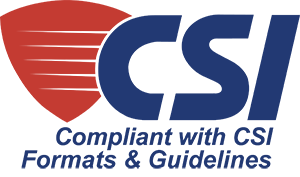 Napco Intrusion and FireA Division of the Napco Security Group333 Bayview AvenueAmityville, New York 11701Phone (631) 842-9400Fax (631) 789-9292http://www.Napcosecurity.comEmail: mailto:salesinfo@Napcosecurity.comSpecifiers: Click on the ¶ icon in the WORD toolbar to reveal detailed instructionsDISCLAIMER: Specification requires the sole professional judgment and expertise of the qualified Specifier and Design Professional to adapt the information to the specific needs for the Building Owner and the Project, to coordinate with their Construction Document Process, and to meet all the applicable building codes, regulations and laws. Napco Fire and Intrusion (A Napco Security Group Company) expressly disclaims any warranty of merchantability or fitness for particular purpose of the product or project.Specifier Note:  edit the guide specifications to fit the needs of specific projects. Contact a Napco Product Representative to assist in appropriate product selections.References have been made within the text of the specification to MasterFormat 2011 Section numbers and titles; This design is intended for systems with a potential two addressable fire loops for a complete Commercial Fire Alarm System with all components.SECTION 28 31 00FIRE DETECTION AND ALARMGENERALSUMMARYSection Includes:Napco Commercial Gem–C Firewolf Fire System, UL Listed intelligent addressable fire alarm system with multiplexed signal transmission. The System supplied under this specification shall utilize independently addressed, input/output modules and power supply(s) as described in this specification. This system has been specified using the Napco Gemini-Commercial Firewolf Series (Napco Gem C FW) Fire Alarm control panel and related devices with NAC power supply(s), with supported devices listed.Additional Devices:Napco C Series Gemini Fire-Alarm addressable control with capacity up to 255 devices including wireless. Per NFPA 72 UL864 9th Ed., UL 985, FDNY, CSFM approved.Support up to 32 AH battery backup @ 24VDCAddressable Analog Photoelectric Smoke detectors with auto-drift compensation & maintenance alertAddressable Analog Heat detectorsAddressable Analog Photoelectric Duct smoke detectorsManual addressable fire-alarm pull stationsAddressable modules for conventional & legacy devicesAddressable SLC Loop Isolator optional for required applicationsBuilt in Synch/Strobe/Horn module on each NAC for Notification appliancesSupports up to (255) Wireless Fire Devices for addressability of all devicesSupports up to (4) on-board NAC circuits  6.5A capacitySupports up to (5) remote NAC expander modules, providing a maximum of (24) NAC circuitsSupports from one to seven GEMC-FK1 Fire Keypads anywhere on the bussSupport Conventional Zone modulesSupport Conventional Zone ExpanderSupport up to (96) OutputsOnboard Digital Alarm Communicator Transmitter, Dual LineOptional TCP/IP reportingSupport System PrinterREFERENCESSpecifier Note The specifier may include the following statement in Division 01, Section describing References.National Fire Protection Association (NFPA):NFPA 70; National Electrical Code - The standard for the safe installation of electrical wiring and equipment in the United States.NFPA 72; National Fire Alarm and Signaling Code.NFPA 90A; Standard for the installation of Air Conditioning and Ventilating systems.Underwriters Laboratories, Inc. (UL):UL 864; Standard of safety for access control system units.SUBMITTALSSpecifier Note: Coordinate requirements with Division 01, section describing Submittal Procedures. Submittals and drawings shall also be approved by Authorities Having Jurisdiction (AHJ) simultaneously or prior to submitting them to the Architect.  Shop Drawings shall be prepared by persons with the following qualifications:Trained and document certified by manufacturer in fire-alarm system design.NICET-certified fire-alarm technician, Level II minimum.Product Data: Product Data sheets with the printed logo or trademark of only one manufacturer of all the equipment.  Indicated in the documentation shall be the type, size, rating, style, and catalog number for all items proposed to meet the system performance detailed in this specification.  The proposed equipment shall be subject to the approval of the Owner's representative and (AHJ).Shop Drawings: Include plans, elevations, sections, details and attachments to other work.Wiring diagrams shall indicate internal wiring for each device and the interconnections between the items of equipment with all wire runs, conductors & length of wire.Provide a clear and concise description of operation that gives in detail, the information required to properly operate the equipment and system.Specifier Note: Coordinate requirements with Division 01, section describing Quality Assurance Procedures. QUALITY ASSURANCEQualificationsManufacturer:The manufacturer shall have a minimum of ten years experience in the production of Fire and Intrusion Detection equipment.Installer:The installer shall be authorized by the manufacturer.DELIVERY, STORAGE & HANDLINGDetermine and coordinate the openings for delivery and installation of equipment.Storage and Protection:Hardware received, but not installed shall be placed in secured storage. Control handling to prevent losses and delays before and after installation.WARRANTYSpecifier Note: Insert time to reflect response timeProvide the services of a factory trained and qualified technician to perform all system software modifications, upgrades or changes during the one year warranty period. Response time of the technician to the site shall not exceed [insert time] hours.Specifier Note: Product Information is proprietary to Napco. If additional products are required for competitive procurement, contact Napco for assistance.PRODUCTSMANUFACTURERSList of approved manufacturers:Napco Intrusion and Fire333 Bayview Ave.Amityville, N.Y. 11701Phone (631) 842-9400Fax (631) 789-9292ASSEMBLYSpecifier Note: ***Verify all addressable devices and insert “quantity”.The control panel shall be Napco C Series Gemini Fire-Alarm addressable control with capacity up to 255 devices hardwired or wireless. The system shall be designed specifically to provide one or two Addressable SLC Loop Controllers for fire detection application. The control panel shall include all required hardware, software and system programming to provide a complete and operational system designed to support herein:GEMC-FW-32KT 32 point GEM-C fire kit commercial control*GEMC-FW-32CNVKT 32 point GEM-C fire kit commercial conventional control*GEMC-FW-128KT 128 point GEM-C fire kit commercial control**GEMC-FW-255KT 255 point GEM-C fire kit commercial control***Enclosure for use with 32KT above (16" X 14.25" X 5.2") one SLC, steel painted red. Fits between enclosure studs on 16" centers. NEMA-1.** Enclosure for use with 128KT or 255KT, as above (24" X 14.25" X 5.2")4 ampere GEMA-PSV4A-R or 7 ampere GEMA-PSV7A-R power supply[1][ 2] GEMC-FW-SLC Fire Loop Module(s) [maximum of two][1][2][3][4][5][6][7] GEMC-FK1 LCD Fire Red Fire Keypad(s) [maximum of seven]GEMC-F8ZCPIM Conventional 8-zone, 2-wire fire input module[1][2][3][4] GEMC-EZM8 8-point expansion module(s)[0 to 4 Max on fire buss]GEMC-NL- MOD Internet reporting module[quantity] FWC-FSLC-SMK Addressable-Analog photo-electric smoke detector(s) [check device count]***[quantity] FWC-FSLC-HEAT Addressable-Analog heat detector(s), adjustable temp range [check device count]***[quantity] FWC-FSLC-SMK6B 6" base for smoke & heat detector(s), (not an addressable device). See above smoke & heat detectors[quantity] FWC-FSLC-DUCT Addressable-Analog photo-electric Duct smoke detector(s) with integral base-enclosure. [check device count]***[quantity] FWC-FSLC-EZM1 Addressable SLC 1-zone conventional expansion module(s) (counts as only one address on SLC loop, Max of 1) [check device count]*** [quantity] FWC-FSLC-EZM2 Addressable SLC 2-zone conventional expansion module(s), (counts as only one address on SLC loop. Max of 1) (only one of either EZM1 or EZM2)***[quantity]  FWC-FSLC-CZM Addressable SLC single module(s) for Dry Contact Device [check device count]***[quantity] FWC-FSLC-RM2 Addressable SLC 2-output module(s), (counts as only one address on SLC loop. [check device count]***[quantity]FWC-FSLC-ISO Addressable SLC short circuit module(s), special for Class A, Style 7 applications [check device count]***[quantity] FWC-FSLC-SOM1 Addressable SLC fire supervised output module(s), Used for elevator recall, HVAC shutdown, or added NAC w/ power supply. [check device count]***[quantity] FWC-FSLC-PULL Addressable SLC Fire Pull Station(s) [check device count]***[1][2][3][4] GEMC-REVC Gemini Commercial Wireless (255) point RF receiver expansion module [Maximum 4 per system] [quantity] GEMC-WL-SMK Wireless Addressable photo-electric smoke detector(s) [check device count]***[quantity] GEMC-WL-HEAT Wireless Addressable heat detector(s) 135 deg. [check device count]***[quantity] GEMC-WL-WD2 Wireless Addressable 2-input module(s) to supervise Flows, tampers, legacy devices, etc.[check device count]***[quantity] FWC-FSLC-PROG2 Tool for Address-Program of SLC devicesGEMC-NAC7S Remote 4-output NAC extender on any one output. [See red enclosure above * required for this use]GEMC-12V2APS-CF 12VDC power supply for fire buss, remote supervised. [Supports two each, uses 7AH 12 volt batteries.]GEMC-FPRINT parallel printer module. [If printer desired]GEMC-RM3008 8-form 'C' relay output module.GEMC-RS232 RS232 adapter for serial output from panel.GEMC-OUT8 PGM output module for 8-open collector PGM outputs.System Printer:Utilize optional on site dot matrix, parallel printer with GEMC-FPRINT printer module. This will provide a printout of the following events:  On receipt of signal, print alarm, supervisory, and trouble events.  Identify zone, device, and function. Include type of signal (alarm, supervisory, or trouble) and date and time of occurrence. Differentiate alarm signals from all other printed indications. Print system reset events, including the information for device, location, date, time and a historical log of events.Notification Appliances:All Audio Visual appliances shall be of the same manufacturer as the Fire Alarm Control Panel or as recommended by the manufacturer to insure compatibility between the appliances and the control panel. Verify that the installations of the A/V appliances are completed in accordance with the manufacturers' instructions.  Candela requirements are to be met in all locations.  Any appliances, which do not meet the above requirements, and are submitted, for use must show written proof of they are compatible for the purpose intended. All appliances shall be UL listed Fire Protective Service for use with this panel.Visual Devices: Provide wall or ceiling mounted base [red][white] with clear strobes and screw terminals. Strobes shall provide a smooth light distribution pattern field selectable candela 15 cd, 30 cd, 75 cd, and 110 cd flash output rating.  Ceiling mounted devices shall have selectable candela settings of 15cd, 30cd, 75cd and 95cd, or 95cd, 115cd, 150cd, and 177cd.  All strobes shall be synchronized by the internal NAC or remote power supplies.Audible Devices: Provide low profile wall mounted A/V horns at the locations shown on the drawings. The horn shall provide approx. 95 dBA sound output at 10 ft. when measured in reverberation room per UL-464. The horn shall have a selectable steady or synchronized temporal output.  The horn shall mount in a 1-gang electrical box.Audible/Visual Device: Provide low profile wall mount horn/strobes at the locations shown on the drawings. The horn/strobe shall provide an audible output of approx. 95 dBA at 10 feet when measured in reverberation room per UL-464. Strobes shall provide synchronized flash outputs as described above. Separate screw terminals shall be provided for wiring for each device. Low profile horn/strobes shall mount to one-gang electrical box.Specifier Note: Coordinate requirements with Division 08 section describing door hardwareMagnetic Door Holders Description: Units are designed for wall or floor mounting as indicated and are complete with matching doorplate. Mount as manufacturer recommends for a durable installation. Electromagnet requires no more than 3 W to develop 25-lbf holding force. Wall-Mounted Units shall fit flush mounted unless otherwise indicated. Rating: 120-V ac, 24-V ac or dc.EXECUTIONINSTALLATIONComply with NFPA 72 and NEC requirements for all installed devices. Identify system components, wiring, cabling and terminals. Comply with requirements for identification specified in Division 16 Section Electrical. Install framed instructions in a location visible from fire-alarm control unit acceptable to the (AHJ)Equipment Mounting: Install fire-alarm control unit at 72 inches Above Finished Floor (AFF) with tops of cabinets not more than 72 inches above the finished floor.New components shall be capable of merging with existing system configuration without degrading the performance of either system. Existing system must be made compatible with any new devices by interface.Smoke and Heat Detector Spacing: Smooth ceiling spacing shall not exceed 30 feet or as required in NFPA 72. Spacing of detectors for irregular ceiling construction, and for high ceiling areas shall be determined according to Appendix A or B in NFPA 72. Locate duct detectors no closer than 3 feet from air-supply diffusers or return-air openings. Locate detectors not closer than 12 inches from any part of a lighting fixture.Duct Smoke Detectors: Comply with NFPA72 and NFPA90A. Install sampling tubes so they extend the full width of duct. Install one Remote Alarm & Test indicator unit directly beneath each duct detector.Install Notification Appliance Devices between 80 and 96 inches on the wall (AFF). Verify that each strobe unit complies with candela requirements for the application.Remote Keypad Annunciators: Install with top of panel not more than 56 inches above the finished floor.FIELD QUALITY CONTROLIdentification:Provide label identification for each device not commonly identified or as requested by the (AHJ). This includes 120vac power source with panel label and exact location inside the fire alarm and NAC panels.Grounding:Verify that all panels are properly grounded for compliance with NEC & local code.CLOSEOUT ACTIVITIESRefer to Division 01 “Closeout Procedure’s” section or sections for activities related to the close out procedures including operations manuals, maintenance, demonstration, and training requirements.Demonstration & Testing:Field tests shall be witnessed by Architect, Engineer and (AHJ). Prior to performing the final test, require a certified service representative to inspect, test, and adjust all components, assemblies, and equipment installations, including all connections to verify the system integrity.Perform Final Tests for the (AHJ). Utilize a certified service representative factory trained on this equipment to perform all testing for the authorities. Verify each and every device is tested on full AC power and on DC backup power for authorities. Conduct a complete visual inspection of all devices and controls.Maintenance Test and Inspection:Perform tests and inspections listed for weekly, monthly, quarterly, and semi-annual periods as prescribed in NFPA 72. Use forms developed for initial tests and inspections. Annual Test and Inspection:  During the one year warranty period and after, each year perform a complete test of the fire-alarm system complying with visual and testing inspection requirements in NFPA 72. Use forms developed for initial tests and inspections or as currently complying. Detector Sensitivity Testing: Each year the contractor is to perform detector sensitivity testing and provide a downloaded report to the Owner after cleaning & any re-calibration is performed. Should any detector fall outside of its sensitivity window, the system will automatically indicate a device trouble for that address. Engage a factory trained service representative to train the Owner's maintenance personnel to perform minimal adjustments, operation, and basic maintenance of the fire-alarm system between certified authority inspections.Training:The contractor shall conduct training courses for personnel designated by the owner. Training shall cover the maintenance and the operation of the Fire and Intrusion detection equipment. END OF SECTION